MARTFŰ VÁROS POLGÁRMESTERÉTŐL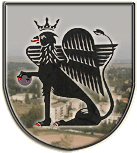          5435 Martfű, Szent István tér 1. Tel: 56/450-222,e-mail: titkarsag@ph.martfu.huJELENTÉSa lejárt határidejű határozatok végrehajtásárólTisztelt Képviselő-testület!A lejárt határidejű határozatok végrehajtásáról az alábbiakban adok számot:Martfű Város Önkormányzata Képviselő-testületének36/2018.(IV.26.) határozataa Martfűi Városfejlesztési, Ingatlankezelői és Hulladékgazdálkodási Szolgáltató Önkormányzati Kft. Szervezeti és Működési Szabályzatának elfogadásáról„Martfű Város Önkormányzatának Képviselő-testülete a Martfűi Városfejlesztési, Ingatlankezelői és Hulladékgazdálkodási Szolgáltató Önkormányzati Kft. Szervezeti és Működési Szabályzatát megtárgyalta és a határozat melléklete szerint elfogadja.A Képviselő-testület felhatalmazza a polgármestert a szabályzat aláírására és a további szükséges intézkedések megtételére.Felelős:	Veres Gábor ügyvezetőHatáridő:	döntést követően azonnal”Végrehajtás: A Szervezeti és Működési Szabályzat aláírása megtörtént. Martfű Város Önkormányzata Képviselő-testületének 10/2018.(II.22.) határozata A Martfűi Városfejlesztési Nonprofit Kft. 2018. évi pénzügyi tervéről (II. forduló)„Tekintettel arra, hogy a Martfűi Városfejlesztési Nonprofit Kft. a Képviselő-testület a Városfejlesztési Nonprofit Kft. 2018. évi pénzügyi tervéről szóló 4/2018.(II.1.) határozatában foglalt dokumentumokat a pénzügyi terv II. fordulóban történő tárgyalására nem csatolta be, ezért a Képviselő-testület ismételten kötelezi az ügyvezetőt, hogy a Kft. 2017. évi pénzügyi terve terv- és tényadatai között kimutatott legalább 30 %-os eltérések indokolását, valamint a Kft.  könyvvizsgáló záradékával ellátott 2017. évi mérlegét készítse el és azokat a pénzügyi tervről szóló előterjesztéshez a Képviselő-testület 2018. áprilisi - munkaterv szerint - ülésére nyújtsa be.Felelős: ügyvezető”Martfű Város Önkormányzata Képviselő-testületének37/2018.(IV.26.) határozataa Városfejlesztési Nonprofit Kft. 2018. évi pénzügyi tervéről„A Képviselő-testület a Városfejlesztési Nonprofit Kft. pénzügyi tervére vonatkozó javaslatot a könyvvizsgálói záradékkal ellátott 2017. évi pénzügyi terv végrehajtásáról szóló beszámolóval egyidejűleg a Képviselő-testület májusi, munkaterv szerinti ülésén tárgyalja meg, melyre a javaslatot ismételten be kell terjeszteni. Felelős: Polgármester”Végrehajtás: A 2018. május 30-i képviselő-testületi ülésre beterjesztésre került a Városfejlesztési Nonprofit Kft. pénzügyi tervére vonatkozó javaslat, a 2017. évi pénzügyi terv végrehajtásáról szóló beszámoló, a könyvvizsgálói záradékkal együtt. Martfű Város Önkormányzata Képviselő-testületének11/2018. (II.22.) határozataA Martfűi Városfejlesztési Nonprofit Kft. közfeladat-ellátásának ideiglenes ellentételezése„1. Tekintettel arra, hogy a Martfűi Városfejlesztési Nonprofit Kft. nem rendelkezik jóváhagyott pénzügyi tervvel, az előterjesztés mellékletét képező, a Martfűi Városfejlesztési Nonprofit Kft. 2018. évi támogatására vonatkozó szerződést a Martfűi Városfejlesztési Nonprofit Kft. 2018. évi pénzügyi tervének jóváhagyásra történő beterjesztésével egyidejűleg a Képviselő-testületnek ismételten be kell terjeszteni.Felelős: Polgármester2. A Martfűi Városfejlesztési Nonprofit Kft. 2018. évi pénzügyi tervének és a támogatási szerződés jóváhagyásáig a Képviselő-testület a közfeladat-ellátás ellentételezését a 2017. évi támogatási összeggel engedélyezi.3. A Képviselő-testület a Martfűi Városfejlesztési Nonprofit Kft. pénzügyi tervének jóváhagyásáig a kötelező béremelésen kívül bérfejlesztést nem engedélyez.”Végrehajtás: A 2018. május 30-i képviselő-testületi ülésre jóváhagyásra beterjesztésre került a Martfűi Városfejlesztési Nonprofit Kft. 2018. évi támogatására vonatkozó szerződés. Martfű Város Önkormányzata Képviselő-testületének35/2018.(IV.26.) határozataA Martfűi Városfejlesztési és Ingatlankezelői Szolgáltató Önkormányzati Nonprofit Kft alapító okiratának módosításáról, az egységes szerkezetbe foglalt alapító okirat jóváhagyásáról„1.	A Képviselő-testület a Társaság Felügyelő Bizottságának Elnökévé 2018. április 26. napjától 2023. április 25. napjáig tartó határozott időtartamra dr. Urbán-Szabó Béla születési nevén: Urbán-Szabó Béla (született: Tiszaföldvár, 1958. szeptember 10, anyja neve: Blaskó Ilona) 5435 Martfű, Munkácsy út 85. fszt. 1. szám alatti lakost, míg a Felügyelő Bizottság Tagjává 2018. április 26. napjától 2023. április 25. napjáig tartó határozott időtartamra Kontra Lajos születési nevén: Kontra Lajos (született: Szolnok, 1963. június 10, anyja neve: Varga Klára) 5435 Martfű, Simon Ferenc út 7. III/10. szám alatti lakost, valamint Vass Éva születési nevén: Vass Éva (született: Tiszaföldvár, 1953. július 03-án, anyja neve: Molnár Rozália) 5435 Martfű, Bata utca 2/a. szám alatti lakost megválasztotta.2.	A Képviselő-testület a Társaság Alapító okiratának módosítását és az egységes szerkezetbe foglalt alapító okiratát a határozat melléklete szerint jóváhagyta. 3.	A Képviselő-testület a Társaság Felügyelő Bizottságának 2017. november 29. napja és 2018. április 25. napja között meghozott határozatait, döntéseit, intézkedéseit utólagosan jóváhagyja, azokat megerősíti.Az alapító okirat módosítását a bírósági nyilvántartásban át kell vezetni.Felelős: Dr Papp Antal polgármesterHatáridő: 2018. május 30”Végrehajtás: Az alapító okirat módosítását a Varga és Társa Ügyvédi Iroda a cégbíróságnak benyújtotta.Martfű Város Önkormányzata Képviselő-testületének38/2018.(IV.26.) határozataKözfeladat-ellátási támogatási szerződés jóváhagyásáról„A Képviselő-testület a Városfejlesztési Nonprofit Kft. közfeladat-ellátási támogatási szerződésének jóváhagyásáról szóló előterjesztést a Kft. 2018. évi pénzügyi tervére vonatkozó javaslattal egyidejűleg a Képviselő-testület májusi, munkaterv szerinti ülésén tárgyalja meg, melyre az előterjesztést ismételten be kell terjeszteni. Felelős: Polgármester”Végrehajtás: A 2018. május 30-i képviselő-testületi ülésre a Városfejlesztési Nonprofit Kft. közfeladat-ellátási támogatási szerződése jóváhagyásra beterjesztésre került.Martfű Város Önkormányzata Képviselő-testületének42/2018.(IV.26.) határozataa városi köztemető üzemeltetői szerződés közös megegyezéssel való megszüntetésére a Pietas Kft-vel,valamint a temető üzemeltetésének további lehetőségeiről„1. Martfű Város Önkormányzatának Képviselő –testülete elfogadja a Pietas Kft-vel fennálló kegyeleti közszolgáltatási szerződés közös megegyezéssel való megszüntetését 2018. október 30-ai dátummal, azzal a feltétellel, hogy a Pietas Kft az üzemeltetés költségeivel elszámol az önkormányzat felé, a martfűi köztemetővel kapcsolatos nyilvántartásait, adatait átadja. 2. A Képviselő- testület felhatalmazza a polgármestert, hogy a kegyeleti közszolgáltatási szerződés közös megegyezéssel való megszüntetésével kapcsolatban keletkezett dokumentumokat aláírja.3. A Képviselő – testület e határozat melléklete szerint pályázati felhívást tesz közzé- egy megyei napilapban - az önkormányzat hivatalos honlapján a martfűi köztemető üzemeltetésére.Határidő: 2018. május 8.Felelős: Dr. Papp Antal polgármester”Végrehajtás: A pályázati felhívás közzététele megtörtént. Martfű Város Önkormányzata Képviselő-testületének43/2018.(IV.26.) határozataAz önkormányzati feladatellátást szolgáló fejlesztések támogatásáról szóló pályázat benyújtásához szükséges önerő biztosításáról„1. A Képviselő - testület támogatja, a Játékvár Óvoda és Bölcsőde Martfű, Munkácsy út 79.szám - hrsz: 349/14 - alatt lévő tagintézményében az óvodai sportlétesítmény kialakítását e határozat mellékelte szerint.2. Az önkormányzat 2018. évi költségvetésének megállapításáról szóló 1/2018. (II.23.) önkormányzati rendeletének 16. mellékletében a céltartalékok között szereplő várható iparűzési adó bevétel ingadozás miatti céltartalék összegét a Képviselő - testület 20.000. 000,- Ft-tal csökkenti, az általános tartalék keret összegét 20.000.000, - Ft-tal növeli.3. A Képviselő –testület az önkormányzat 2018. évi költségvetésének megállapításáról szóló 1/2018. (II.23.) önkormányzati rendelete 16. melléklet általános tartalék keret terhére bruttó 19.913.182, - Ft önerő biztosítását vállalja.4. A Képviselő – testület felhatalmazza a polgármestert a pályázat beadására.Határidő: 2018. május 2.”Végrehajtás: A pályázat benyújtásra került, a hiánypótlást is teljesítettük. Martfű Város Önkormányzata Képviselő-testületének70/2018.(IV.26.) határozataa polgármester jutalmazására„Martfű Város Önkormányzatának Képviselő-testülete Dr. Papp Antal polgármesternek eredményes munkája elismeréseként 3 havi illetményének megfelelő, azaz bruttó 1.794.900 Ft összegű jutalmat állapít meg a költségvetés általános tartalékkerete terhére.Kifizetési határidő: 2018. május 2.Felelős: Szász Éva jegyző”Végrehajtás: Az utalás 2018. május 2-án megtörtént. Határozati javaslat:Martfű Város Önkormányzata Képviselő-testületének…/2017.(…….) határozata a lejárt határidejű határozatokrólMartfű Város Önkormányzatának Képviselő-testülete megtárgyalta a lejárt határidejű határozatok végrehajtásáról szóló jelentést, és az alábbi határozatot hozta:Martfű Város Önkormányzata Képviselő-testületének36/2018.(IV.26.) határozatát a Martfűi Városfejlesztési, Ingatlankezelői és Hulladékgazdálkodási Szolgáltató Önkormányzati Kft. Szervezeti és Működési Szabályzatának elfogadásáról,Martfű Város Önkormányzata Képviselő-testületének 10/2018.(II.22.) határozatát a Martfűi Városfejlesztési Nonprofit Kft. 2018. évi pénzügyi tervéről (II. forduló),Martfű Város Önkormányzata Képviselő-testületének37/2018.(IV.26.) határozatát a Városfejlesztési Nonprofit Kft. 2018. évi pénzügyi tervéről,Martfű Város Önkormányzata Képviselő-testületének11/2018. (II.22.) határozatát a Martfűi Városfejlesztési Nonprofit Kft. közfeladat-ellátásának ideiglenes ellentételezéséről, Martfű Város Önkormányzata Képviselő-testületének35/2018.(IV.26.) határozatát a Martfűi Városfejlesztési és Ingatlankezelői Szolgáltató Önkormányzati Nonprofit Kft alapító okiratának módosításáról, az egységes szerkezetbe foglalt alapító okirat jóváhagyásáról, Martfű Város Önkormányzata Képviselő-testületének38/2018.(IV.26.) határozatát a Közfeladat-ellátási támogatási szerződés jóváhagyásáról,Martfű Város Önkormányzata Képviselő-testületének42/2018.(IV.26.) határozatát a városi köztemető üzemeltetői szerződés közös megegyezéssel való megszüntetésére a Pietas Kft-vel, valamint a temető üzemeltetésének további lehetőségeiről,Martfű Város Önkormányzata Képviselő-testületének43/2018.(IV.26.) határozatát az önkormányzati feladatellátást szolgáló fejlesztések támogatásáról szóló pályázat benyújtásához szükséges önerő biztosításáról,Martfű Város Önkormányzata Képviselő-testületének70/2018.(IV.26.) határozatát a polgármester jutalmazásáról,hatályon kívül helyezi.Erről értesülnek: 1. Képviselő-testület Tagjai2. Jász-Nagykun-Szolnok Megyei Kormányhivatal, Szolnok 3. Martfűi Polgármesteri Hivatal Műszaki Iroda4. Martfűi Polgármesteri Hivatal Pénzügyi és Adóügyi Iroda5. IrattárMartfű, 2018. május 17.			Dr. Papp Antal 									polgármester Készítette: Körmendi Andrásné 	      főelőadóLátta: Szász Éva jegyző